Број 501-36 / 2024 -05Датум 14.05. 2024  годОБАВЕШТЕЊЕ О ПОДНЕТОМ ЗАХТЕВУ ЗА ОДЛУЧИВАЊЕ О ПОТРЕБИ ПРОЦЕНЕ УТИЦАЈА ПРОЈЕКТА НА ЖИВОТНУ СРЕДИНУ	Носилац пројекта  - Грин интернационал Привредно друштво за производњу, трговину и извоз из Књажевца – поднео  је захтев  13.05.2024 год. за одлучивање о потреби процене утицаја  -   Замене полиестерских цистерни прохромским цистернама -  на кат.парц.бр 393/1 и 393/2  КО Нова Божурна на територији града Прокупља.	Обавештавaмо Вас  да можете извршити јавни увид у податке и документацију из захтева носиоца пројекта, у просторијама овог органа канц.бр.12 Градске управе Града  Прокупља  у улици Татковој бр.2  у периоду од  15.05. 2024   до 28 .05  .2024  год.  у времену од 10.00 до 12.00 ч.   	У року од 10 дана од дана пријема овог обавештења, можете доставити мишљења овом органу, о захтеву за одлучивање о потреби процене утицаја предметног пројекта на животну средину.	Овај орган ће у року од 10 дана од дана истека рока из става 3. овог обавештења донети одлуку о томе да ли је за предложени пројекат потребна процена утицаја на животну средину.Обавештење  на основу чл.10 ст.1и2 ,чл.29 став 1 Закона о процени утицаја на животну средину/Сл.гл.Р Србије број 135/04.Достављено: -   Сајт Града Прокупља - Огласној табли Градске управе   - архиви.								ОБРАЂИВАЧ						 Саветник процене утицаја на животну средину					 Дипл.биолог Светлана Јовићевић								`	`												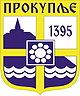 